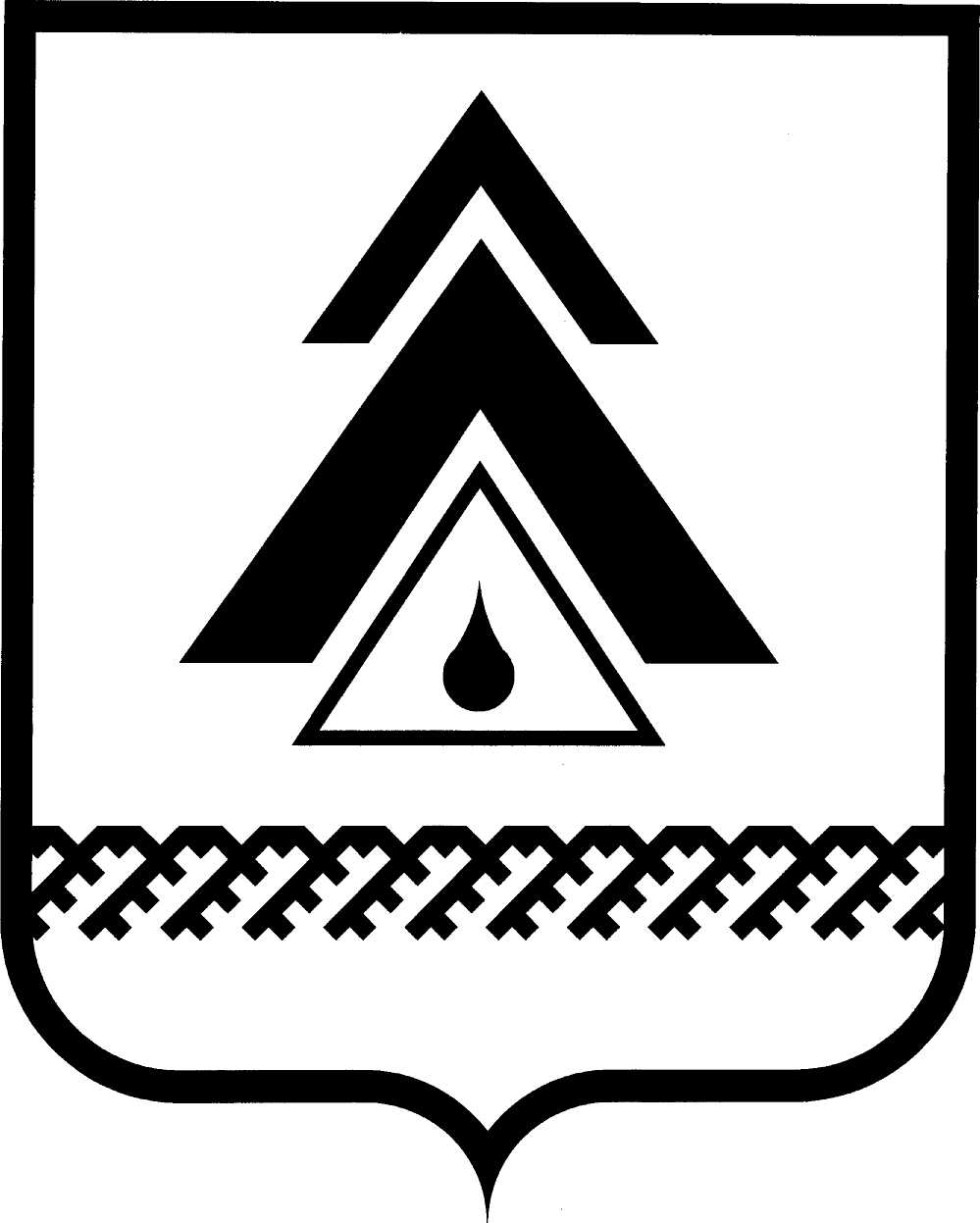 администрация Нижневартовского районаХанты-Мансийского автономного округа – ЮгрыПОСТАНОВЛЕНИЕО наделении структурных подразделений администрации района отдельными бюджетными полномочиями главного распорядителя бюджетных средствВ соответствии со статьей 158 Бюджетного кодекса Российской Федерации, руководствуясь Уставом района:1. Утвердить перечень структурных подразделений, наделенных отдельными бюджетными полномочиями главного распорядителя, согласно приложению 1.2. Наделить структурные подразделения администрации района отдельными бюджетными полномочиями главного распорядителя бюджетных средств в соответствии с перечнем согласно приложению 2.3. Постановление вступает в силу с 01 января 2013 года.4. Контроль за выполнением постановления возложить на заместителя главы администрации района по экономике и финансам Т.А. Колокольцеву.Исполняющий обязанностиглавы администрации района                                                              О.В. ЛипуноваПриложение 1 к постановлениюадминистрации районаот 28.12.2012 № 2629Перечень структурных подразделений, наделенных отдельными бюджетными полномочиями в сфере деятельностиПриложение 2 к постановлениюадминистрации районаот 28.12.2012 № 2629Перечень бюджетных полномочий главного распорядителя:1. Обеспечение результативности, адресности и целевого характера использования бюджетных средств в соответствии с утвержденными бюджетными ассигнованиями и лимитами бюджетных обязательств.2. Ведение реестра расходных обязательств, подлежащих исполнению             в пределах утвержденных лимитов бюджетных обязательств и бюджетных ассигнований.3. Осуществление планирования соответствующих расходов бюджета, составление обоснования бюджетных ассигнований.4. Составление, утверждение и ведение бюджетной росписи, распределение бюджетных ассигнований, лимитов бюджетных обязательств по подведомственным распорядителям и получателям бюджетных средств и исполнение соответствующей части бюджета.5. Внесение предложений по формированию и изменению лимитов бюджетных обязательств.6. Внесение предложений по формированию и изменению сводной бюджетной росписи.7. Определение порядка утверждения бюджетных смет подведомственных получателей бюджетных средств, являющихся казенными учреждениями.8. Формирование и утверждение муниципальных заданий.9. Обеспечение контроля за соблюдением получателями субвенций, межбюджетных субсидий и иных субсидий, условий, установленных при их предоставлении.10. Организация и осуществление ведомственного финансового контроля в сфере своей деятельности.11. Формирование бюджетной отчетности главного распорядителя бюджетных средств.13. Утверждение ведомственных целевых программ в соответствии с муниципальными правовыми актами.14. Осуществление иных бюджетных полномочий, установленных муниципальными правовыми актами.от 28.12.2012г. Нижневартовск№ 2629          Структурное подразделениеНаименование сферы деятельностиУправление жилищно-коммунального хозяйства, энергетики и строительства администрации районав сфере жилищно-коммунального хозяйства, капитального строительства и капитального ремонта муниципальной собственности и другие расходы в соответствии с муниципальными правовыми актами районаУправление образования администрации районав сфере образования, другие расходы в соответствии с муниципальными правовыми актами районаУправление культуры администрации районав сфере культуры, дополнительного образования, другие расходы в соответствии с муниципальными правовыми актами районаУправление по физической культуре, спорту и молодежной политики администрации районав сфере дополнительного образования, молодежной политики и оздоровления детей, другие расходы в соответствии с муниципальными правовыми актами районаУправление по вопросам социальной сферы администрации районав сфере социальной политики, здравоохранения, другие расходы в соответствии с муниципальными правовыми актами района